ПРОЕКТ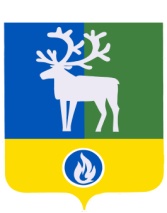 БЕЛОЯРСКИЙ РАЙОНХАНТЫ-МАНСИЙСКИЙ АВТОНОМНЫЙ ОКРУГ – ЮГРААДМИНИСТРАЦИЯ БЕЛОЯРСКОГО РАЙОНАКОМИТЕТ ПО ФИНАНСАМ И НАЛОГОВОЙ ПОЛИТИКЕ АДМИНИСТРАЦИИ БЕЛОЯРСКОГО РАЙОНАРАСПОРЯЖЕНИЕот ___ _________года                                                                                                    № ____– рО внесении изменений в Перечень главных администраторов доходов бюджета Белоярского района на 2016 год В соответствии со ст. 20 и ст. 160.1 Бюджетного кодекса Российской Федерации от 31 июля 1998 года № 145-ФЗ, решением Думы Белоярского района от 04 декабря         2015 года № 28 «О бюджете Белоярского района на 2016 год», приказом Министерства финансов Российской Федерации от 01 июля 2013 года № 65н «Об утверждении указаний о порядке применения бюджетной классификации Российской Федерации»:Внести изменения в приложение № 4 «Перечень главных администраторов доходов бюджета Белоярского района на 2016 год», утвержденный решением Думы Белоярского района от 04 декабря 2015 года № 28 «О бюджете Белоярского района на 2016 год», дополнив перечень кодов бюджетной классификации главного администратора доходов бюджета Белоярского района, Комитета по финансам и налоговой политике администрации Белоярского района, следующим кодом бюджетной классификации:2.    Настоящее распоряжение вступает в силу с момента подписания.3. Контроль за выполнением распоряжения возложить на заместителя председателя Комитета по финансам и налоговой политике администрации Белоярского района по доходам Т.М. Азанову. Заместитель главы Белоярского района,председатель Комитета по финансами налоговой политике администрацииБелоярского района									        И.Ю. ГиссКод бюджетной классификацииКод бюджетной классификацииНаименование главного администратора доходов бюджета Белоярского района112050050Комитет по финансам администрации Белоярского района0502 02 03121 05 0000 151Субвенции бюджетам муниципальных районов на проведение Всероссийской сельскохозяйственной переписи в 2016 году